Etats et religions : une inégale sécularisation :Introduction :On appelle « sécularisation » un processus de perte d’influence du religieux sur les comportements humains. Pour autant la sécularisation ne traduit pas nécessairement un abandon de la foi mais plutôt un nouveau rapport à elle.	Par exemple près de la moitié des européens revendique une appartenance religieuse mais leur pratique religieuse reste faible voire nulle (ne pas se marier religieusement, avoir des enfants hors mariage, utiliser des moyens de contraceptions…)	Dès le début du XXème sièce, le sociologue allemand Max Webber a fait le constat d’un « désenchantement du monde ». A la place des mythes et des croyances religieuses, les sociétés modernes privilégieraient des explications scientifiques fondée sur des démonstrations rationnelles. Les sociétés occidentales sont celles qui ont les plus tôt été affectées par la sécularisation mais il faut distinguer l’Europe des Etats-Unis. Un américain sur 2 assiste à un office religieux au moins une fois par mois, contre seulement 10 % des Français.La morale protestante promue par les fondateurs des Etats-Unis continue d’imprégner la société américaine. La réussite individuelle est interprétée comme une providence divine, le signe que l’on a été choisi par Dieu. Elle doit s’accompagner d’un mode de vie austère et d’une rigueur morale (puritanisme) ainsi que d’un idéal de philantropisme, les plus riches consacrant une part de leur fortune à la charité et au mécénat.En Europe de l’est, les pays de l’ancien bloc communiste restent influencer par le christianisme. En Pologne 90 % des habitants se déclarent catholiques. Le parti conservateur Droit et Justice dirige le pays revendique explicitement ses valeurs chrétiennes.Dans le reste du monde la sécularisation est encore moins avancée. (thèse de Webber, la sécularisation comme une conséquence de la modernité) Le lien doit être nuancé avec les exemple du Japon ou de l’Arabie saoudite dont le développement n’empêche pas d’accorder une place importante à la religion dans la vie publique. Enfin dans des sociétés peu sécularisées, refuser de se plier aux précepteurs religieux expose à une forte réprobation sociale. (l’Etat persécute ou laisse persécuter les non croyants ou les croyants d’une autre religion) Actuellement, on peut relever des situations très différentes suivant les pays (religiosité intense ou sécularisation, profonde tolérance religieuse ou intolérance). Dans certains cas, les liens entre l'État et la religion sont intenses et se renforcent, dans d'autres cas, ils se distendent, même dans le choix de la laïcité, la neutralité en matière de religions dans lequel L'État ne reconnaît aucun culte officiel.  La Turquie et les Etats-Unis offrent deux modèles de pays ayant adopté le principe de la séparation de l’Eglise et de l’Etat. Le premier met fin à l’institution millénaire du califat et instaure une politique volontariste de laïcisation des institutions, le second opte pour une laïcité ouverte et tolérante aux religionsProblématique : Quelles sont les différentes formes de laïcité dans le monde ? Le regain de ferveur religieuse constaté dans certaines sociétés menace-t-il la laïcité ?I/ La laïcité en Turquie : les religions sous le contrôle de l'État :A/ La naissance de la Laïcité :La disparition de l’Empire ottoman à la fin de la première guerre mondiale entraîne un effondrement militaire, politique et territorial. Dans cette situation le général turc Mustapha Kemal prend le contrôle du pays et procède à un remaniement politique profond. En évinçant le sultan calife Mehmed VI il abolit la fonction de sultan. Le califat devient une institution en contradiction avec le principe national et avec la souveraineté du peuple et est abolit en 1924 au motif que la religion relève de la sphère privée et doit être séparée du politique.B/ Les principes de la Laïcité en Turquie :La Turquie fait l'expérience d'une laïcité dans le contexte d'un pays de culture essentiellement musulmane sunnite. Arrivé au pouvoir l'année précédente, Mustafa Kemal Atatürk engage le pays dans un processus de modernisation et d'occidentalisation : adoption d'un alphabet latin, mise en place d'un Code civil en remplacement de la charia, progrès des droits des femmes, dévoilement des femmes est encouragé.Les écoles religieuses, madrasa sont ferméesLes imams sont transformés en fonctionnaires de l’Etat.Le calendrier de l’Hégire est remplacé par le calendrier grégorienLe port du couvre-chef traditionnel est interdit (le Fez)La laïcité inspirée de l'expérience française fait partie de ce projet. Le culte musulman sunnite passe sous le contrôle de l'État, qui nomme les imams et contrôle leur discours pour qu'ils n'entrent pas en contradiction avec le pouvoir nationaliste. La laïcité turque est donc une laïcité de contrôle de la religion majoritaire. Les religions minoritaires (christianisme, judaïsme) voient leurs droits garantis, mais le nombre de leurs fidèles diminue fortement tout au long du XXe siècle pour des raisons politiques. C/ Les limites de la laïcité :La population chrétienne du pays a fortement diminué après le génocide arménien de 1915, l'expulsion de la population grecque orthodoxe (1,3 million de personnes, dans le même temps, 500 000 Turcs musulmans étaient expulsés de Grèce) en 1923 après le traité de Lausanne, puis de celle d'Istanbul après les crises sur le statut de Chypre dans les années 1950 et 1970. La laïcité turque s'applique donc dans le cadre d'un pays à 99 % musulman. La présence à Istanbul du patriarcat œcuménique, primat d'honneur du christianisme orthodoxe, soulève également des questions, le gouvernement turc souhaitant que son autorité soit limitée au territoire turc, la laïcité de contrôle marquant ainsi également le christianisme orthodoxe.Le poids du religieux dans la société influence également son rapport avec l'État. La pratique religieuse et l'adhésion à l'islam politique sont généralement la seule forme d'opposition possible à des régimes autoritaires se revendiquant d'une certaine idée de la laïcité. En Turquie, depuis 2002, un parti religieux, l'AKP, est au pouvoir. Il maintient le cadre de la laïcité, mais assouplit les mesures qui séparaient loi religieuse et loi civile : le port du voile est à nouveau autorisé à l'université, et la vente d'alcool connaît des restrictions.II/ Aux États-Unis, la laïcité est une laïcité de reconnaissance :A/ La constitution américaine :La constitution américaine, ratifiée en 1788 exclut toute référence à Dieu ou à un Etre suprême. Depuis sa fondation, le pays est donc laïc et Jefferson parlait, en 1802, de « mur de séparation » entre État et religions. S’il est fait une allusion à l'idée de Dieu dans la Constitution des États-Unis, ce n'est le Dieu d'aucune religion en particulier. Le premier amendement, 1791 stipule ainsi qu’au niveau fédéral « le Congrès ne fera aucune loi qui touche à l’établissement ou interdise l’exercice d’une religion ».L’Etat fédéral est déconfessionnalisé.Les États-Unis garantissent le respect du pluralisme religieux.Si les catholiques sont longtemps tenus à l'écart du pouvoir, il existe de nombreuses Églises protestantes dans le pays et il convient, pour conserver la paix civile, de ne pas en favoriser une. La Cour suprême détermine le cadre de mise en œuvre des clauses de non-établissement et de libre exerciceLe serment du président fait sur la Bible est donc un usage. B/ Le fait religieux dans l’espace public :Ce modèle laïque n’est donc pas incompatible avec la présence de symboles religieux dans la vie politique. L’union de la nation américaine s’est faite autour d’une religion civile qui promeut le respect d’un Dieu indéterminé présidant aux destinées de la Nation.	Dans les années 1950, pendant la guerre froide et le contexte de lutte contre le modèle soviétique athée, des références religieuses sont introduites :dans la devise nationale, sur la monnaie dans le serment d’allégeance.Un petit déjeuner de prière est organisé à la Maison blanche chaque année.C/ La religion dans les Etats :À l'échelle des États, la laïcité s'est imposée plus lentement, de la fin des années 1880 jusqu'en 1947. Certains États sont en effet très marqués par la présence d'une famille religieuse spécifique : baptistes de la Bible Belt dans les États du Sud, épiscopaliens issus de l'Église anglicane sur la côte est, catholiques dans les Grands Lacs et en Californie mormons en Utah occupent une place importante dans l'espace social.Les religions peuvent ainsi obtenir une protection contre les empiètements de l’Etat. III/ Entre sécularisation et renforcement du poids du religieux :A/ La puissance des Eglises :	Les Eglises aux Etats.Unis, toutes confessions confondues, sont de riches organisations de masse, financées par leurs fidèles.Elles bénéficient d’exemptions fiscales. Elles possèdent leur réseau éducatif.Elles s’appuient sur de puissants médias (presse, télévision) pour peser dans le débat public.B/ L’influence des Eglises :Aux États-Unis également, des mouvements religieux conservateurs tentent d'influencer le pouvoir. Dès le début du XXe siècle, l'État fédéral intervient alors dans certaines affaires pour rappeler le principe de laïcité. Ce fut le cas lors du « procès du singe », en 1925, où, dans le Tennessee, l'instituteur John Thomas Scopes fut accusé d'enseigner la théorie de l'évolution, alors que la loi imposait que les enseignants ne contredisent pas le texte biblique dans leurs cours. Constitués en groupe de pression, les mouvements religieux pèsent cependant sur le vote et obligent les candidats à prendre en compte leurs revendications. Le Parti démocrate s’engage dans les années 1960 aux côtés du pasteur Martin Luther King dans sa lutte contre la ségrégation.Pendant la guerre froide, les mouvements religieux conservateurs, notamment protestants évangélistes, ont soutenu les candidats à la présidence favorables à une ligne dure face au monde communiste, favorisant ainsi l'élection de Ronald Reagan en 1980 et plus généralement du parti républicain.Les mouvements conservateurs ont également soutenu l'élection de George W. Bush et, en partie, de Donald Trump. Leur action a surtout pour but, actuellement, d'entraver l'inscription dans la loi des évolutions sociétales liées à la sexualité ou à la famille qu'ils considèrent comme contraires au message biblique. Certains médias comme Fox News ont parfois relayé quelques-uns de leurs thèmes. Aujourd'hui, l’influence des mouvements religieux semble cependant de plus en plus en plus limitée, face au progrès de la sécularisation aux États-Unis, où la part des personnes ne se reconnaissant pas dans l'affiliation à une religion atteint aujourd'hui 23 %. De plus, l'intervention des institutions juridiques fédérales, comme la Cour suprême, limite l'influence des groupes et lobbies religieux conservateurs en rendant des jugements favorables à l'esprit de la laïcité. Ainsi si le militantisme des mouvements religieux reste fort, notamment dans la contestation du droit à l’avortement accordé par la Cour suprême en 1973, il se traduit rarement dans la loi et est souvent contré par les mouvements de défense des droits civils.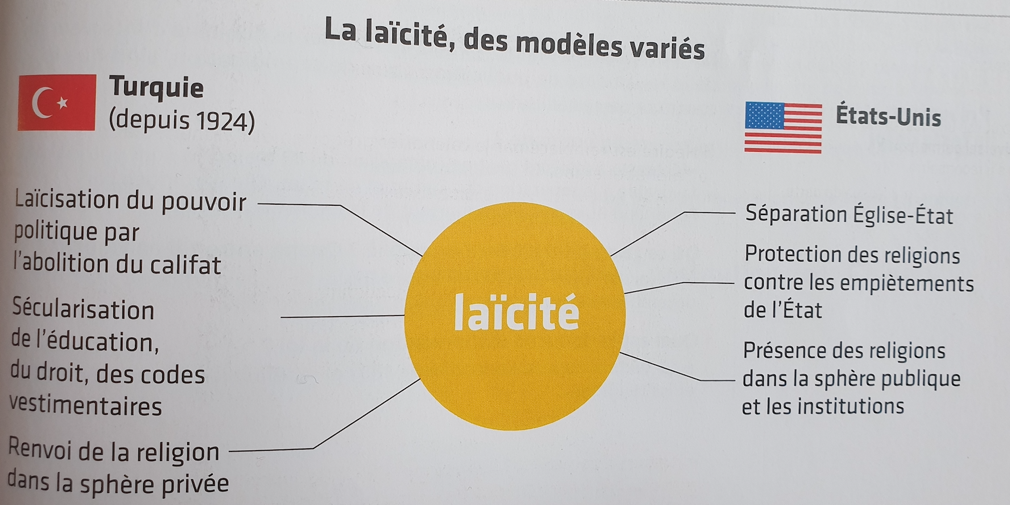 